Burkina FasoBurkina FasoBurkina FasoBurkina FasoApril 2027April 2027April 2027April 2027SundayMondayTuesdayWednesdayThursdayFridaySaturday123456789101112131415161718192021222324252627282930NOTES: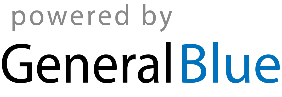 